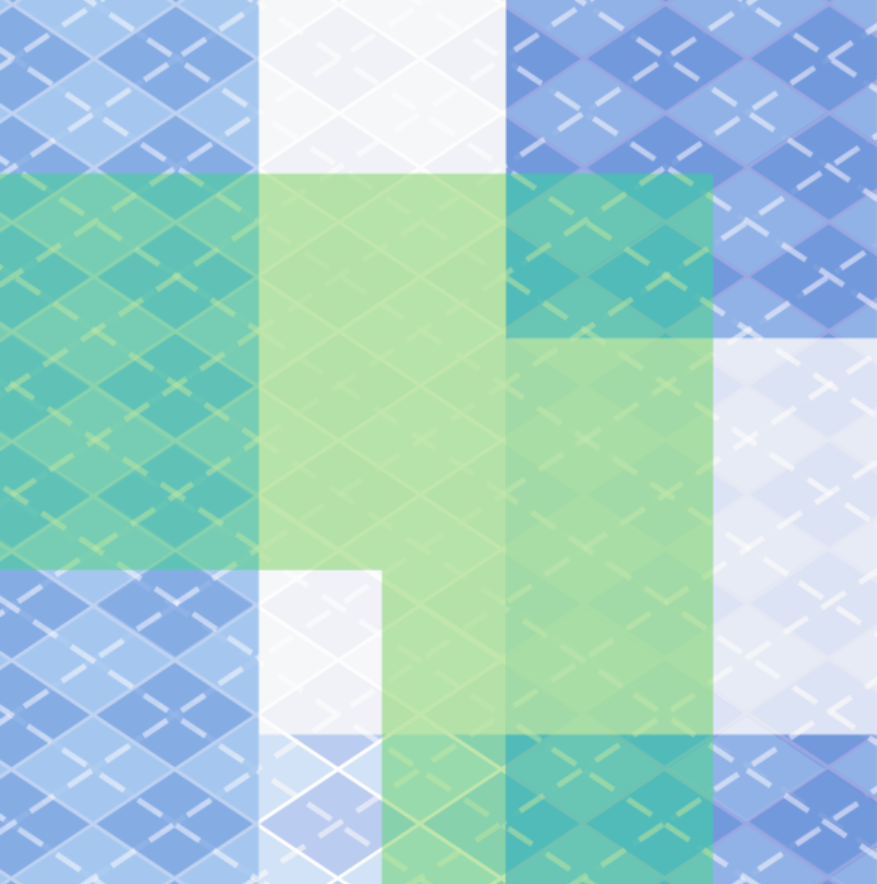 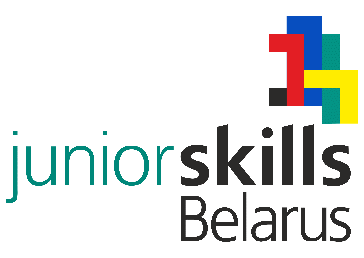 III Республиканский конкурс по основам профессиональной подготовки среди учащихся «JuniorSkills Belarus»ПРАВИЛА БЕЗОПАСНОГО ПОВЕДЕНИЯ УЧАЩИХСЯНА КОНКУРСНОЙ ПЛОЩАДКЕ ПО КОНКУРСНОЙ КОМПЕТЕНЦИИ «ИНЖЕНЕРНЫЙ ДИЗАЙН CAD»1. Общие требования безопасности1.1.	К работе на конкурсной площадке и выполнению задания допускаются учащиеся, которые прошли обучение безопасному поведению в местах проведения III Республиканского конкурса по основам профессиональной подготовки среди учащихся «JuniorSkills Belarus» и изучили настоящие правила. 1.2.	Соблюдение требований данных правил обязательно для всех участников соревнований.1.3.	Участники должны быть внимательны и дисциплинированы, точно выполнять указания экспертов.1.4. Не приступать к выполнению задания без разрешения эксперта.При работе с персональным компьютером (далее – ПК) рекомендуется организация перерывов на 15 минут через каждые 1 час 15 минут работы. Время на перерывы учтено в общем времени задания и дополнительное время участникам не предоставляется.При работе на ПК могут воздействовать опасные и вредные факторы:физические: повышенный уровень электромагнитного излучения; повышенный уровень статического электричества; повышенная яркость светового изображения; повышенный уровень пульсации светового потока; повышенное значение напряжения в электрической цепи, замыкание которой может произойти через тело человека; повышенный или пониженный уровень освещенности; психофизиологические: напряжение зрения и внимания; интеллектуальные и эмоциональные нагрузки; длительные статические нагрузки; монотонность труда.Запрещается находиться возле ПК в верхней одежде, принимать пищу.Конкурсная площадка должна быть оборудована первичными средствами пожаротушения.На конкурсной площадке должна быть в наличии медицинская аптечка первой помощи.О каждом несчастном случае пострадавший или очевидец несчастного случая немедленно должен известить ближайшего эксперта.В случае получения травмы, ожогов, а также при плохом самочувствии участники должны сообщить об этом ближайшему эксперту. При работе с ПК участники соревнования должны соблюдать правила личной гигиены.Работа на конкурсной площадке разрешается исключительно в присутствии эксперта. Запрещается присутствие на конкурсной площадке посторонних лиц.По всем вопросам, связанным с работой компьютера, следует обращаться к эксперту.За грубые нарушения правил безопасного поведения, которые привели к порче оборудования, инструмента, травме или созданию аварийной ситуации, участник отстраняется от дальнейшего участия в соревнованиях.2. Требования к учащимся по безопасному поведению перед выполнением конкурсного заданияПеред включением используемого на рабочем месте оборудования участник соревнований обязан:осмотреть и привести в порядок рабочее место, убрать все посторонние предметы, которые могут отвлекать внимание и затруднять работу;проверить правильность расположения оборудования;обратить внимание на то, что дисплей должен находиться на расстоянии не менее 50 см от глаз (оптимально 60-70 см);кабели электропитания, удлинители, сетевые фильтры должны находиться с тыльной стороны рабочего места;убедиться в отсутствии засветок, отражений и бликов на экране монитора;убедиться в том, что на устройствах ПК (системный блок, монитор, клавиатура) не располагаются посторонние предметы;включить электропитание в последовательности, установленной инструкцией по эксплуатации оборудования; убедиться в правильном выполнении процедуры загрузки оборудования, правильных настройках.2.2. При выявлении неполадок сообщить об этом эксперту и до их устранения к работе не приступать.3. Требования к учащимся по безопасному поведению во время выполнения конкурсного задания В течение всего времени работы со средствами компьютерной и оргтехники участник соревнования обязан:содержать в порядке и чистоте рабочее место;следить за тем, чтобы вентиляционные отверстия устройств ничем не были закрыты;выполнять требования инструкции по эксплуатации оборудования;соблюдать, установленные расписанием, регламентированные перерывы в работе, выполнять рекомендованные физические упражнения.Участнику запрещается во время работы:отключать и подключать интерфейсные кабели периферийных устройств;класть на устройства средств компьютерной и оргтехники бумаги, папки и прочие посторонние предметы;прикасаться к задней панели системного блока при включенном питании;отключать электропитание во время выполнения программы, процесса;допускать попадание влаги, грязи, сыпучих веществ на устройства средств компьютерной и оргтехники;производить самостоятельно вскрытие и ремонт оборудования;производить самостоятельно вскрытие и заправку картриджей принтеров или копиров;работать со снятыми кожухами устройств компьютерной и оргтехники;располагаться при работе на расстоянии менее 50 см от экрана монитора.При работе с текстами на бумаге листы надо располагать как можно ближе к экрану, чтобы избежать частых движений головой и глазами при переводе взгляда.4. Требования к учащимся по безопасному поведению при возникновении аварийной ситуацииОбо всех неисправностях в работе оборудования и аварийных ситуациях сообщать непосредственно эксперту.При обнаружении обрыва проводов питания или нарушения целостности их изоляции, неисправности заземления и других повреждений электрооборудования, появления запаха гари, посторонних звуков в работе оборудования и тестовых сигналов немедленно прекратить работу и отключить питание.В случае возгорания оборудования отключить питание, сообщить эксперту.При необходимости забрать свои личные вещи, покинуть конкурсную площадку и следовать за экспертом в безопасное место.5. Требования к учащимся по безопасному поведению по окончании работыПо окончании работы участник соревнования обязан соблюдать следующую последовательность отключения оборудования:произвести завершение всех выполняемых на ПК задач;отключить питание в последовательности, установленной инструкцией по эксплуатации данного оборудования.в любом случае следовать указаниям экспертов.Убрать со стола рабочие материалы и привести в порядок рабочее место.5.3. Обо всех замеченных неполадках сообщить эксперту